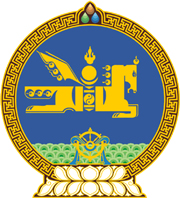 МОНГОЛ УЛСЫН ХУУЛЬ2019 оны 11 сарын 13 өдөр                                                                  Төрийн ордон, Улаанбаатар хот  АЖИЛЛАСАН ЖИЛ, ТЭТГЭВРИЙН  ДААТГАЛЫН ШИМТГЭЛИЙГ НӨХӨН  ТООЦОХ ТУХАЙ ХУУЛЬ ХҮЧИНГҮЙ  БОЛСОНД ТООЦОХ ТУХАЙ	1 дүгээр зүйл.2012 оны 09 дүгээр сарын 04-ний өдөр баталсан Ажилласан жил, тэтгэврийн даатгалын шимтгэлийг нөхөн тооцох тухай хуулийг хүчингүй болсонд тооцсугай. 	2 дугаар зүйл.Энэ хуулийг Малчин, хувиараа хөдөлмөр эрхлэгчийн тэтгэврийн даатгалын шимтгэлийг нөхөн төлүүлэх тухай хууль хүчин төгөлдөр болсон өдрөөс эхлэн дагаж мөрдөнө. 		МОНГОЛ УЛСЫН 		ИХ ХУРЛЫН ДАРГА 				Г.ЗАНДАНШАТАР 